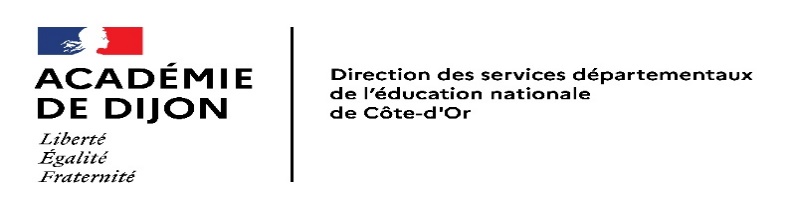 SCHÉMA DE CONDUITELe schéma de conduite n'est pas un simple itinéraire. Il doit comporter des informations précises (voir ci-dessous) et doit être obligatoirement joint à la fiche d’information sur le transport (annexe 3) du dossier de sortie scolaire.Ce schéma sera rempli par le transporteur ou par l'enseignant(e) sur les indications de celui-ci.Nom/ raison sociale / adresse. Signature ET cachet du transporteur :École :Nombre de bus :   		Nombre de chauffeurs :  Nombre d'élèves : ……………………    Nombre d'accompagnateurs : …………….ALLERRETOURDate du transportLieu précis de prise en charge (école xx de xxx)Heure de départLieu précis de destination (centre x de x)KilométrageTemps de route prévuLocalisation des arrêts  pour changement de chauffeurLocalisation des arrêts autres (détente, visites…)Horaire et lieu précis de repas le cas échéantItinéraire prévu